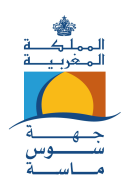 البرمجة الزمنية لاجتماعات اللجان الدائمة للإعداد للدورة العاديةمارس 2023ـــــــــــــــــــــــــــــــــــــــــــــــــــــــــــــــــــــــــــــــــــــــــــــــــــــــــــــــــــــــــــــــــــــــــــــــــــــــــــــــــــــــــــــــــــــــــــــــــــــــــــــــــــــــــــــــــــــــــــــــــــــــــــــــــــــــــــــــــــــــــــــــــــــــــــــــــــــــــــــــــــــــــــــــــــــــــــــــــــــــــــــــــــــــــــــــــــــــــــــــــــــــــــــــــــــــــــــــــــــــــــــــــــــــــــــمجلس جهة سوس مـاسة – شــارع الجينرال الكتــاني ، ص.ب.: 454 – أكـادير 80000 / الهاتف :  +212 5 28821799 -  الفاكس : +212 5 28821833المملكـة المغربيـةوزارة الـداخليـةجهة سوس مـاسةمديرية شؤون الرئاسة والمجلسمصلحة اللجان والفرقاللجنة الدائمة المعنيةتاريخ الاجتماعتوقيتهمكان انعقادهلجنة التنمية الثقافيةالخميس 16 فبراير 2023العاشرة صباحا الطابق الرابعلجنة التنمية البيئيةالخميس 16 فبراير 2023العاشرة صباحاالطابق الخامسلجنة التنمية الاقتصاديةالخميس 16 فبراير 2023الثالثة بعد الزوالالطابق الخامسلجنة إعداد الترابالجمعة 17 فبراير 2023العاشرة صباحاالطابق الرابعلجنة التنمية الاجتماعيةالجمعة 17 فبراير 2023العاشرة صباحاالطابق الخامسلجنة المالية والشؤون المالية والبرمجةالاثنين 20 فبراير 2023العاشرة صباحاالطابق الخامسلجنة التكوين والتعاون اللامركزيالاثنين 20 فبراير 2023العاشرة صباحاالطابق الرابع